发展与知识产权委员会(CDIP)第十三届会议2014年5月19日至23日，日内瓦多边法律框架中与专利有关的灵活性及其在国家和地区立法中的落实
——第三部分秘书处编拟.	在至17日于日内瓦举行的发展与知识产权委员会(CDIP)第十一届会议上，讨论发展议程建议14时，成员国请求世界知识产权组织(WIPO)国际局编拟一份文件，以涵盖两项新的专利相关灵活性。.	本文件按此要求论述该两项新增的专利相关灵活性。.	请CDIP注意本文件及其附件的内容。目　录一、	内容提要	3二、	从可专利性中排除植物的范围	4	A.	导言	4	B.	国际法律框架	6	C.	国家和地区层面的落实	7		a)	从专利保护中排除植物	7		b)	从专利保护中排除植物品种	7		c)	从专利保护中排除植物和植物品种	8		d)	允许植物和/或植物品种具有可专利性	8		e)	从可专利性中排除植物生产的必要生物过程	9三、	软件相关发明可专利性或排除可专利性方面的灵活性	11	A.	导言	11	B.	国际法律框架	12	C.	国家层面的落实	12		a)	明确排除	13		b)	明确允许	14		c)	无明确规定	15	D.	需考虑的其他要素	17一、内容提要.	发展与知识产权委员会(CDIP)第十一届会议继续讨论有关多边法律框架中专利相关灵活性的未来工作(文件CDIP/10/11与CDIP/10/11 Add.)。在此框架下，委员会要求秘书处就以下两项灵活性开展工作：从可专利性中排除植物的范围(《TRIPS协定》第27条)；以及软件相关发明可专利性或排除可专利性方面的灵活性(《TRIPS协定》第27条)。.	编写本文件所采用的方法沿用了CDIP针对专利相关灵活性方面先前工作所采用的方法，即CDIP/5/4 Rev.与CDIP/7/3 Rev.。针对专利领域若干非穷尽性的灵活性，本文件对每项灵活性从概念上予以阐述，并包含有两份附件，以表格形式来对所研究的灵活性和大量司法辖区的法律规定的多个方面加以分类。.	本文件分为两部分：第一部分针对从可专利性中排除植物的范围。其中特别说明了《TRIPS协定》第27.3条规定的与植物有关的义务履行的不同方式，这意味着本项研究不包括动植物品种；以及第二部分对软件相关发明可专利性以及在国家和地区层面已经得到采纳的不同方式相关的问题进行了说明。二、从可专利性中排除植物的范围A.	导　言.	众所周知，现存于自然界中的植物不能被授予专利权，而植物本身只能构成一种发现。但是，生物技术，即将科学技术用于改造和改进植物、动物和微生物或用以提高其价值的技术，能够用来干预植物和植物品种，并提供不同于自然界中已有植物或植物品种的结果。在此方面，许多专利局的作法是认为，“如果人为技术干预(即制造)产生了一种自然界中不存在的人造情况，那么就可以对生物实体授予专利。”.	植物品种的保护已经通过专利制度或专门保护制度或其组合得到广泛承认(《TRIPS协定》第27.3(b)条)，而植物的可专利性在某些司法辖区更具争议。在此方面，强调植物与植物品种之间存在的区别，这一点很重要。.	“植物”是一种比植物品种更为广泛的概念。一般而言，这一术语指的是“一种属于植物界的有机生物体。”国家层面上则采用各种不同的概念。例如，中国《专利法》规定，植物“是指可以借助光合作用，以水、二氧化碳和无机盐等无机物合成碳水化合物、蛋白质来维系生存，并通常不发生移动的生物。”。而日本特许厅在其《审查指南》中规定，术语“植物”指的是微生物、植物和动物这三类有机物之一。在一些司法辖区的专利法中，未分化的植物细胞以及植物组织培养被当作微生物来处理。.	另一方面，“植物品种”代表了一种定义更为精确的植物集群，其具有一组来自于一个物种(species)内部的共同特征；术语“物种”是植物界中植物学分类的常用概念。其更具体的定义为：“一种植物或动物，其与其所属的物种在某些微小但却实质或可遗传的细节上有所不同；构成一个物种的亚种(sub-species)或其他细分类(subdivision)的此类单个植物或动物的集合；以及一种植物或动物，其与其直接父系或类别在某些微小方面有所不同。”.	这一区别非常重要，因为在一些司法辖区内，其构成了区分一件发明可获保护机制的界限。在欧洲层面，欧洲专利局(EPO)上诉委员会首次将术语“植物品种”明确规定为一种植物的多样性，在其特征方面大致相同，在每个繁殖周期后，其具体耐受性也保持相同。根据这一定义，委员会在T 320/87 (OJ 1990, 71)中裁定，杂交种子和植物由于在整个繁殖品种的特性方面缺乏稳定性，因此不能被认为是1973年《欧洲专利公约(EPC)》第53(b)条所指的植物品种。委员会认为，可通过现代技术像细菌或酵母那样培养的植物细胞被认为术语植物或植物品种的定义范围。G 1/98对此加以确认，其规定植物细胞应被作为微生物来加以处理。另一方面，《欧洲专利公约实施细则》采用《UPOV植物品种公约》所规定的概念，即“已知最低一级单一植物分类单元中的一个植物分类，不论授予育种人权利的条件是否充分满足，分类可以是：(a)通过某一特定的基因或基因型组合的特征的表达来下定义，(b)由于表达至少一种所说的特性，因而不同于任何其他植物分类，以及(c)经过繁殖后其适应性未变，被认为是一个分类单元。”.	赞成将植物从可专利性中排除的人们希望其他人能够注意对遗传性发明授予专利的道德考虑问题，以及粮食获取问题。关于后者，有种猜测是，植物及其种子的专利可以实现对其传播及其后续粮食生产的控制。.	另一方面，支持植物可被授予专利的人们认为，考虑到通过基因改性的植物能够在质与量两方面提高收成，为了获得具有某些特定特征的新植物所需的投入应通过授予独占权来予以回报。在此方面，已经指出的一点是，尽管为获取商业利益已经在原则上明确了开发诸如除草剂耐受性这样的遗传特性，这种遗传特性的益处和影响不仅存在于发达国家市场中；发展中国家也从中看到了潜在的利益。.	二十世纪七十年代，随着遗传工程的发展，即“通过实验室技术来改变一种有机体的基因组，尤其是通过插入、改变或移除一个基因或这一过程所涉及的更普遍技术”，这种争论变得尤为突出。实际上，与植物相关的生物技术中所涉及的经济利益已得到增长，正如大规模投资不仅来自私营企业，还来自发达国家和发展中国家的政府这一事实所体现的。.	这类技术与农业部门尤为相关，如改进某种大米的某种抗耐性会有助于提高种植条件特别差的欠发达地区整体社会的生活水平。农业领域的遗传工程可能带来的其他效果还与提高作物产量、增强作物保护性、改善粮食加工、提高营养价值、改善口味、以及某些环境益处有关，譬如，如果作为对某些寄生虫有抗耐性，那么杀虫剂的用量就能得到最小化。.	因此，生物技术研究过程及其成果——譬如让植物对干旱或有害昆虫具有更高的抗耐性或通过生物技术手段来繁殖一种植物的可能性——需要在两种利益之间找到平衡：根据研究与投入寻求到创新解决方案的人的利益，另一方面则是农民对于这些新技术的获取。.	关于这一主题，国际法律框架规定了一些灵活性，以便使得各国能够采用有益于其国家利益的解决方案。B.	国际法律框架.	《TRIPS协定》(第27.3(b)条)规定了发明受保护的最低标准，并指出成员国也可从可专利性中排除植物、动物及其生产的必要生物过程。值得指出的是，植物和动物生产过程中所使用的微生物以及非生物和微生物过程不包含在这种排除情况之列；这些都必须是可授予专利权的。另一方面，这项规定还要求，成员国必须规定对植物新品种的保护——要么通过专利或一种有效的专门保护制度、要么通过这两者的结合。.	与植物相比，针对微生物的专利申请更多，因为遗传工程技术首先被用于单细胞有机物。随着技术的进步，会出现更多与多细胞生命形态和基因改性植物相关的发明。.	尽管有些国家从可专利性中排除植物；各国对于这一排除所规定的范围也有所不同。植物作为一种产品或许可被排除在可专利性之外，但是植物细胞和基因是符合专利保护要求的。因此，关于植物可专利性方面的担忧不仅限于植物本身，还涉及到植物的亚细胞部分，包括细胞和基因、以及植物生产过程。.	关于植物和动物生产过程的保护，排除情况仅适用于“植物和动物生产的必要生物过程。”这尤其是指以传统育种方式生产的植物。排除情况不适用于非生物或微生物过程，这指的是适用生物技术手段生产出的植物新品种，如通过插入特定基因或其他形式的遗传控制。在此方面，“必要生物”的含义并非是《TRIPS协定》中所规定的内容。这是多边协定中所规定灵活性的一个实例，国家或地区层面通过法定规定要对其加以落实。C.	国家和地区层面的落实.	根据现有的国际立法，各国政府有权自行决定在其司法辖区内是否对植物授予专利权。但是，微生物则必须符合专利保护的要求，植物新品种也必须以专门保护制度、专利制度或两者结合的方式来加以保护。.	待审查的灵活性专门针对《TRIPS协定》第27.3(b)条——有关植物可专利性专门主题——在各成员国专利法中的落实方式。可确定各种不同的方式：a)从专利保护中排除植物；b)从专利保护中排除植物品种；c)从专利保护中排除植物和植物品种；d)允许植物具有可专利性；以及e)从可专利性中排除植物生产的必要生物过程或允许其具有可专利性。从专利保护中排除植物.	很多国家已经通过了法定规定从可专利性中排除植物，如安第斯共同体成员国(2000年《第486号决议》第20条c款)，而其他一些国家的专利立法则并未明确规定专利保护范围的特别排除情况。由于缺乏专门的法律条款，法庭被用以对该问题加以说明。例如，加拿大最高法院针对从可专利性中排除植物的范围作出裁决(Harvard College v. Canada (专利局长) [2002] 4 SCR 45)，裁定更高级的生命不属于《加拿大专利法》规定的发明定义范围。但是，加拿大最高法院在Monsanto Canada Inc. v. Schmeiser一案中判定，一种植物的基因和基因改性的细胞是可授予专利权的。从专利保护中排除植物品种.	很多国家通过法定规定将植物品种排除在专利保护范围之外，包括中国和肯尼亚。中国专利局(SIPO)发布的审查指南规定，通过诸如DNA重组技术工程这样的生物方法获得的转基因植物属于“植物品种”。因而，根据第25.1(4)条，不应对其授予专利权。.	在其他一些司法辖区内，排除植物品种并不意味着植物也被排除在外。相反地，植物品种的排除被解读为是为植物提供专利保护。多数欧洲国家都是这种情况，《欧洲专利公约》和有关生物技术发明的欧盟指令都规定，如果发明的技术可行性不限于特定的植物品种，那么植物是可以被授予专利权的。换言之，欧专局扩大的上诉委员会(EBoA)在G 1/98中裁定，如果发明的技术教导不限于一种或多种特定植物品种，那么植物原则上是可授予专利权的。.	在植物领域，多数专利申请涉及遗传工程处理过的植物，通常都涉及到诸如提高产量、提高营养价值或抗旱和抗虫等特性。但是，专利法并没有规定经遗传工程改性的植物被授予专利权的条件。近年来，欧专局受理了大量与通过新育种技术获得的植物相关的专利申请，如标记辅助育种技术。同时，欧洲议会通过了一项决议，呼吁欧专局也从可专利性中排除传统育种衍生而来的产品以及所有的传统育种方式，包括SMART育种(育种技术)以及传统育种所用的育种材料。.	日本是另一个允许对植物授予专利权的司法辖区实例。日本国家立法不包含任何与植物或植物品种相关的法定规定，因此，其都是可专利的，条件是发明满足新颖性、工业实用性和创造性的要求，并得到充分公开。日本特许厅(JPO)通过了针对如遗传工程和某些类型生物发明等特定领域的发明审查指南。从专利保护中排除植物和植物品种.	在某些国家中，植物和植物品种都被明确排除在专利保护之外。这种做法代表了一种政治选择，用来重申这两者都被排除在专利保护之外，但是从技术角度而言，这并未对从专利保护中排除植物有任何贡献，因为通过将植物排除在外，植物品种也会被排除在外(参见第9段和第10段的定义)，这一点是明确的。允许植物和/或植物品种具有可专利性.	一些国家则选择认为植物符合专利保护的条件，正如上文a)项中所讨论到的欧洲的情况。美利坚合众国也没有明确将活的有机物排除在可专利主题之外。特别地，美利坚合众国对植物提供了各种形式的保护。对于发明或发现并无性繁殖出任何与试管繁殖植物或未经培植状态植物不同的植物新品种的发明人，可授予专利权。可通过实用新型专利(35 U.S.C. §101)、植物专利(35 U.S.C. §161)或植物品种保护证书(7 U.S.C. § 2321)来对其加以保护。.	美国专利商标局(USPTO)从普遍意义上来解释“植物”一词，因而将细菌以及无性繁殖材料本身排除在外。根据最高法院对Diamond v. Chakrabarty一案的判决精神，USPTO专利审查指南规定：“根据最高法院的判决和意见，很明确的一点是，一项发明是否包含生命物质与可专利性问题并不相关。法院针对该领域可专利主题所规定的标准是这种生命物质是否是人为干预的结果。”.	指南还纳入了另一项法院判决，即J.E.M. Ag Supply, Inc. v. Pioneer Hi-Bred Int’l, Inc.。指南指出，“关于植物主题，最高法院认为，35 U.S.C. 101所规定的可专利主题包括最新开发的植物品种，即便《植物专利法》和《植物品种保护法》(7 U.S.C. 2321 et. seq.)也能提供植物保护……在分析1930年《植物专利法》的历史时，法院认为：‘在制定《植物专利法》时，国会同时考虑到了这两种担忧[一种担心是植物、即便是那些人工育种的植物也是专利法意义上的产品，另一种担心则是认为植物并不能遵照书面说明]。其最后对其观点加以说明，认为植物育种者‘在自然协助下’开展的工作是可授予专利权的发明。’”从可专利性中排除植物生产的必要生物过程.	从专利保护中排除“植物和动物生产的必要生物过程”的原因在于要防止对自然繁殖过程或非技术过程(即育种实践)的垄断性控制。.	一些国家不允许对生产植物和动物的必要生物过程授予专利权。例如，巴西认为这并不属于发明。《巴西国家工业产权局(Instituto Nacional da Propriedade Industrial (INPI))指南》将“自然生物过程”这一概念定义为“任何不使用人造手段来获得有机产品的过程或即便使用了一种人造媒介仍可能会在自然界中不经人为干预、完全由自然现象组成的过程；例如授粉过程，其只是用一枚棉签从一株植物向另一株授粉。在这种情况下，人造媒介(棉签)的使用仅仅加速或限制了自然现象的发生。”.	关于欧洲，根据《欧洲专利公约》第53(b)条，必要生物过程和对于生产动物或植物是必要的非微生物过程被排除在可专利性之外。欧洲专利局扩大的上诉委员会(EBoA)近期在G 0002/07和G1/08中关于对生产植物和动物的必要生物过程授予专利权作出的裁决让这个问题稍显明朗，其可总结如下。植物传统育种方法不等于技术过程，因此并不能被授予专利；指向用于植物整个基因组的有性杂交的任何非微生物过程的权利要求被视为“必要生物的”；用于引发或协助植物有性杂交步骤执行或随后对后代进行育种的额外技术步骤无法避免从可专利性中得到排除。对比而言，如果除了有性杂交和育种步骤之外进行至少一个技术步骤，那么该过程就可被授予专利权。.	《欧洲专利局审查指南》(2012年6月)说明了(用于生产植物的)不可专利的必要生物过程和可专利的微生物过程之间的区别。.	从专利保护中排除生产植物的必要生物过程的另一个国家则是印度。但是，并没有法定规定来对术语“必要生物过程”加以定义。从加尔各答高等法院在Dimminaco AG 诉专利和外观设计局局长(2002)一案中所作判决中，能够读出某些指导性意见。加尔各答高等法院裁定，用于制备针对粘液囊炎——一种传染性禽类疾病——的活疫苗的过程是可专利的。该判例法的重要性在于，这是“印度专利制度史上首次将为生产包含有活微生物产品的过程授予专利权视为合法。”.	该判决与美利坚合众国、欧洲联盟成员国及日本等国的立场一致，这些立场大致都认为，无论其最终产品是否是具有生命，生物技术过程都是可授予专利权的。三、软件相关发明可专利性或排除可专利性方面的灵活性A.	导言.	软件相关的发明，可以被定义为是一种全部或部分地包含有“计算机程序”或“软件”的发明，这种发明是否可以获得专利保护，已经成为世界范围内利益和政策辩论的一个主题。软件相关的发明面临着一些挑战，这部分是因为计算机程序与数学方法或算法非常相似，甚至还被人为是一种智力过程或抽象概念：这些都是通常被排除在专利保护范围之外的主题。另一个原因则往往由政策决策者提出，在于计算机程序并不是法定意义上的一种“发明”，因为其不属于发明的任何法定类别，或因为其缺少专门的技术性。.	但是，随着计算机技术的发展和软件业的增长，这种情况已经悄然改变。由于计算机程序的经济价值得到提升，软件业已开始为软件相关的发明寻求专利保护，通过规定或修改软件相关发明作为一项“发明”的要求，许多国家已经扩大了可专利主题的范围。这些规定是各国独立地通过判例法或行政指南来加以制定的，因此各国的规定各不相同。.	对软件相关发明进行专利保护的支持者认为，针对计算机软件的著作权或商业秘密保护不够充分，因而应给予软件相关发明以专利保护，以便促进软件业的进步。其他人还认为，为软件相关发明授予专利权会使得中小企业(SME)能够更为有效地防止大的竞争对手利用其获得专利权的创新成果或吸引风险资金。.	反对者则认为，如果能够发现强有力的网络效应，那么软件业就会自然地趋向垄断，这是由于标准化的需求，软件相关发明的专利也会放大这些网络效应，从而减少/降低竞争。但是，一些反对者也承认，在这种情况下，发明人可能控制其专利申请行为，因为专利可能会阻碍这类有利“网络”的发展。其他人则认为，对软件相关发明提供专利保护会对SME和开源开发者带来负面的影响，后者往往在开发一些创新的产品，这样一来，高昂又耗时的行政运作就会成为进入市场的障碍。专利局在审查软件相关发明方面资源不足，且对于现有技术(其可能是以传统现有技术检索方式无法查询到的产品或程序)的获取程度也有限，这也成为允许为软件授予专利的负面因素。B.	国际法律框架.	《TRIPS协定》对软件相关发明的可专利性并没有专门的规定，《TRIPS协定》第10.1条规定，成员国有义务根据著作权法来保护计算机软件。《TRIPS协定》第27.1条规定了发明可专利性的一般性原则，第27.2条和27.3条则规定了可专利性某些可能的排除情况。.	对于从可专利性中排除计算机软件是否违反《TRIPS协定》第27条规定，已经开展了一些讨论。一些人认为，每个成员国必须对软件相关发明授予专利保护，因为《TRIPS协定》第27.1条规定成员国有义务确保能够对“所有技术领域的任何发明”授予专利，而软件则显然是一个“技术领域”中的一项“发明”，并第27.2和27.3条并没有将其可专利性中排除出去。另一些人则不同意这一观点，并认为《TRIPS协定》并没有回答“纯软件”专利问题，使得各成员国在此问题上能够通过其认为妥当的立法。在根据《维也纳条约法联盟》结合《TRIPS协定》其他条款对第27.1条进行说明时，其他人也总结说，并没有确切的依据可以来确定，《TRIPS协定》第27.1条会限制成员国在软件相关发明保护程度方面的判断力，因而在此方面，国内法并不受《TRIPS协定》的约束。.	考虑到上述讨论，以及关于这一点并没有出现WTO争议——尽管很多成员国的立法都从可专利性中排除计算机程序——从可专利性中排除软件相关发明似乎对很多成员国而言是符合《TRIPS协定》第27条规定的。C.	国家层面的落实.	概括而言，成员国的国内法可分为以下三类：(a)明确规定从可专利性中排除计算机程序；(b)明确规定允许计算机软件具有可专利性；以及(c)缺少有关计算机程序可专利性方面的具体规定。.	尽管评价可专利性的具体标准往往由法院和知识产权局来说明，但是判例法和反映判例法的行政指南在评价软件相关发明可专利性方面也发挥着重要作用。实际上，具有类似法律规定的国家可能在评价软件相关发明可专利性方面有着不同的标准。明确排除.	有关排除的立法规定还可以进一步由其是否由“本身”(或“自身”)来限定加以区分,。.	根据第一种立法，只有计算机程序本身(自身，孤立)被视为不可授予专利权的客体，软件相关发明总体上并不是计算机程序本身，因而能够被授予专利权。因此，对“本身”这一法定表述的解释对于确定一项要求保护的发明是否是可授予专利权的客体至关重要。.	《欧洲专利公约》规定，计算机程序本身作为被排除在可专利性之外的客体，而一项要求保护的发明的可专利性是通过明确要求保护的主题——被视为一个整体——是否具有技术特征来确定的。软件相关发明也以同样的方式来加以评价，如果其具有技术特征，就视之为可专利。Hitachi(T 258/03)一案之后，如果任何要求保护的主题明确或使用技术手段，那么该主题就是第52(1)条所指的发明，因而任何明确或使用技术手段的要求保护的主题就是第52(1)条所指的发明(参见T 424/03和T 258/03，并经G 3/08确认)。此外，在一项权利要求中包含计算机/计算机网络或带有程序的可读介质，都会令所要求保护的主题具有技术特征，2010年欧专局扩大的上诉委员会在G3/08裁决中似乎已经对这些做法实质上加以确认。.	另一方面，联合王国针对软件相关发明可专利性的法定规定几乎与《欧洲专利公约》相同，联合王国已采用一种被称之为“技术贡献”的不同方法。判例法已明确了应用这种技术贡献法的“四步法测试”(在Aerotel和Symbiian两项裁决中)。因此能够使计算机更快更可靠运行的程序可以被认为作出了技术贡献(而能被授予专利)，即便该发明仅仅解决了编程中的一个问题。.	相比而言，印度立法也从可专利性中排除计算机程序本身，印度似乎要求程序与某种硬件相结合才能被授予专利权。根据《印度审查指南》，方法权利要求应包含一种硬件或机器限制，权利要求应针对与硬件相连并使该硬件能执行某种功能的计算机程序，这样的权利要求才符合要求。一项由硬件与软件或计算机程序组成的发明，如嵌入系统，也可被视为可专利，计算机程序本身或计算机程序产品的权利要求则不具有可专利性。.	新西兰近期通过了新的《专利法》，新法规定软件本身并不被视为一项发明。其解释说，“新法第10A条明确规定计算机程序既不是一项发明也不是一种制造方法，而不只是从可专利发明中排除计算机程序(这样就能防止任何主题仅仅因为专利或申请涉及到计算机程序本身而成为一项发明或制造方法)。”.	菲律宾的专利法并未具体提及计算机程序方面“本身”这一表述的限制。但是，其指南规定，任何从可专利性中排除的情况，包括计算机程序在内，普遍仅适用于申请涉及到被排除主题本身。这与法律规定排除计算机软件本身的国家的做法基本上相同。明确允许.	日本的专利法明确规定计算机程序属于可专利客体。《日本专利法》将发明定义为“利用自然规律创造出高度先进的技术概念”。这意味着只有被认为是“利用自然规律创造出的技术概念”的计算机程序才能获得专利保护。《特许厅指南》进一步规定，如果“软件的信息处理通过使用硬件资源来具体实现”，那么该软件就被认为是“利用自然规律创造出的技术概念”。换言之，如果软件(或计算机程序)的信息处理不是通过使用硬件资源来具体实现，那么该软件相关发明就无法得到专利保护。《特许厅指南》所持立场似乎也得到了法院的支持，这在法院随后的判决中也有所体现。.	近期，其他一些国家也通过了一些具体条款来允许软件具有可专利性，如阿曼、卢旺达和布隆迪。但是由于这些规定都在最近才得到通过，关于这些规定的实际落实尚无可用信息。无明确规定.	美利坚合众国的法律既没有明确定义发明也没有明确规定从可专利性中排除的情况。法院的先前判例对可专利性客体作出过三次例外情况判决：自然规律、物理现象、和抽象概念，尽管对这些客体的某件具体申请可能被授予专利权。.	USPTO对一些满足特定要求的软件相关发明授予了专利权。《专利审查程序手册》(下称MPEP)和两份根据司法判决的有关可专利性的临时备忘录、明确了一种系统性的方式来对所有发明的可专利性进行评价，不单独区分软件相关发明。有两项普遍的考虑是：首先，要求保护的客体必须属于立法中规定的四类符合专利要求的客体：方法、机器、产品或物质组合物，第二，如果一项权利要求包含有司法认可的例外情况，包括抽象概念、规则、自然界或自然(物理现象)，那么该权利要求必须构成一件特别实际申请，且不得全部包括在内。对于方法权利要求，在之前的机器-或-变换测试法基础上再采用一种“多因素”测试法。《计算机相关发明特定审查指南》已投入使用。功能性描述材料和非功能性描述材料两者之间已作区分。.	美利坚合众国判例法还承认软件可专利性，条件是其不只是科学原理或抽象定理。因此，由于数学算法已存在，因此其不能被授予专利权，但是将其在某种特定环境下的实际应用可以被认为是一项发明。尤其是，在Diehr案中，对像数学公式这样的抽象概念与其在出于指定目的将其用于特定过程之间进行了区分，后者——出于指定目的将数学公式用于特定过程——是可专利的。Alappat案重申了这种区别。Alappat的权利要求针对一种所谓的“光栅器”，其被用在一种数字示波镜中，用以在示波镜屏幕上显示波形之前调整波形数据。该发明根据光栅器的一般架构和运行，通过根据波形矢量的邻近像素来改变每个像素的强度，基本消除了波形显示出的不连续性。上诉法庭驳回了不具有可专利性的决定，并裁定Alappat的发明实际上是一种“机器”，属于第101条所规定的可授予专利权四种客体之一。法庭认为，“只有在数学算法在本质上仅仅只是自然规律、自然现象或抽象概念的情况下，数学算法才属于不授予专利权的客体”，考虑到这一假设，其认为该权利要求从整体上来看，“并不是一种未物化的数学概念——后者的特征在于一种抽象概念，而是一种用于生产有用、具体和确实的结果的特定机器。”.	其他普通法国家，如加拿大和澳大利亚，并没有针对软件可专利性的专门立法。在标志性的Schlumberger Ltd v. Canada (专利局长)一案中，加拿大法庭按照其专利局发布的审查指南中所规定的相同解释承认了计算机程序具有可专利性。《专利局审查手册》(MOPOP)解释说，“计算机程序本身并不是法定的客体。但是，如果在计算机上运行该程序的结果能够为一个技术问题带来新的创造性的技术方案，那么该程序就被视为改变了计算机整体的技术性质。”.	澳大利亚的判例法承认软件具有可专利性已有20余年。最近，澳大利亚联邦法庭表示，“对于可授予专利权的方法，其必须生产一种新的具有有效作用的产品。就计算机程序而言，有必要对程序申请是否能否产生实际有效的结果加以审视，因而涉及到的就不仅仅是信息。”.	尽管大韩民国并没有法规来处理软件相关发明的可专利性问题，但是其专利局承认计算机程序处理的发明数据，特别是该程序通过使用硬件来执行。然而，根据大韩民国的做法，计算机程序本身并不被视为法定的发明，只有针对数据处理单元(机器)、方法和携带有计算机程序的计算机可读介质的权利要求才可被授予专利权。.	中国对发明的定义是，是指对产品、方法或者其改进所提出的新的技术方案。技术方案是指对要解决的技术问题所采取的利用了自然规律的技术手段的集合。因此，如果技术方案没有采用技术手段来解决“技术问题”的技术方案，从而并没有实现任何“技术效果”，那么根据法律规定，该技术方案不属于法律规定的客体。软件相关发明的可专利性由相同的标准来加以评价。因此，软件相关发明要成为可授予专利权的客体，必须提供一种涉及执行计算机程序来解决“技术问题”从而获得技术效果的方案。D.	需考虑的其他要素.	如上所述，许多国家针对要求得到专利保护的客体都明确或暗含地规定了某种“技术性”。一些国家明确将某种技术性纳入“发明”定义中，而其他一些国家则通过对可授予专利权的发明范围加以限制来增加这一要求。其他一些国家将其作为一种假定的(或隐含的)要求，而不作明确规定。根据所有这些法律规定，只要软件相关发明被确定具有技术特征，其就能够被授予专利权。.	另一方面，一些国家并不规定技术性要求。在这类司法辖区内，保护范围似乎要比那些针对发明的可专利性规定技术性要求的国家更宽。.	最后，在一些司法辖区内，权利要求的形式也发挥着突出的作用。例如，美利坚合众国规定，计算机程序本身是不可授予专利权的，产品和方法权利要求的评价方式不同。大韩民国规定，计算机程序本身并不是法定的发明，但其他形式的权利要求则是可授予专利的。印度和中国则规定，产品权利要求和方法权利要求都可以作为软件相关发明适当的保护客体，但是对计算机程序本身或携带有计算机程序的计算机可读介质的权利要求则是不可被授予专利权的。MOPOP(加拿大指南)还针对软件相关发明的权利要求撰写逐类提供了详细的指导。.	比较而言，一些国家更加专注于保护客体的实质内容。例如，欧专局的作法是，应对保护客体整体来进行评价，无论权利要求的形式如何，只要具有技术特征，任何形式的权利要求都可能是可专利的。类似地，联合王国规定，权利要求的形式不重要，计算机程序本身如果能够带来某些技术贡献，那么其就能够被授予专利。[后接英文附件]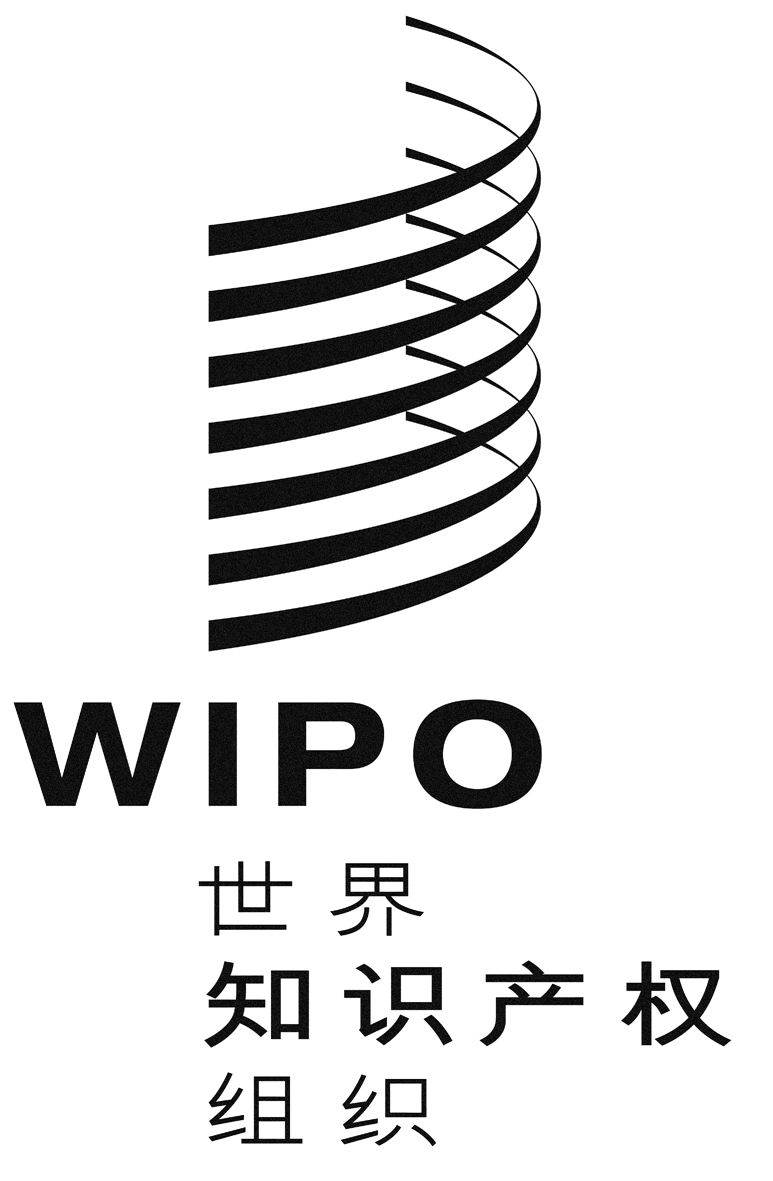 CCDIP/13/10CDIP/13/10CDIP/13/10原 文：英文原 文：英文原 文：英文日 期：2014年3月27日  日 期：2014年3月27日  日 期：2014年3月27日  